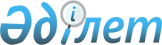 О внесении изменений в постановление Правительства Республики Казахстан от 15 июня 2017 года № 370 "Об утверждении Правил распределения квот на выбросы парниковых газов и формирования резервов установленного количества и объема квот Национального плана распределения квот на выбросы парниковых газов"
					
			Утративший силу
			
			
		
					Постановление Правительства Республики Казахстан от 31 декабря 2020 года № 965. Утратило силу постановлением Правительства Республики Казахстан от 21 июля 2022 года № 512.
      Сноска. Утратило силу постановлением Правительства РК от 21.07.2022 № 512 (вводится в действие по истечении десяти календарных дней после дня его первого официального опубликования).
      Правительство Республики Казахстан ПОСТАНОВЛЯЕТ:
      1. Внести в постановление Правительства Республики Казахстан от 15 июня 2017 года № 370 "Об утверждении Правил распределения квот на выбросы парниковых газов и формирования резервов установленного количества и объема квот Национального плана распределения квот на выбросы парниковых газов" (САПП Республики Казахстан, 2017 г., № 23, ст. 185) следующие изменения:
      в Правилах распределения квот на выбросы парниковых газов и формирования резервов установленного количества и объема квот Национального плана распределения квот на выбросы парниковых газов, утвержденных указанным постановлением:
      пункты 5, 6, 7, 8 и 9 изложить в следующей редакции:
      "5. Распределение квот на выбросы парниковых газов по установкам осуществляется на основе удельных коэффициентов выбросов парниковых газов с учетом обязательств по ограничению и (или) сокращению выбросов парниковых газов.
      При отсутствии удельных коэффициентов выбросов парниковых газов в перечне удельных коэффициентов выбросов парниковых газов, утвержденном уполномоченным органом (далее – перечень), распределение квот на выбросы парниковых газов по установкам осуществляется на основе применения базовой линии с учетом обязательств по ограничению и (или) сокращению выбросов парниковых газов.
      6. В целях распределения квот на выбросы парниковых газов для Национального плана на соответствующий период уполномоченный орган в области охраны окружающей среды (далее – уполномоченный орган) не позднее 1 апреля года, предшествующего введению в действие Национального плана, направляет операторам установок запрос данных, необходимых для расчета квот на выбросы парниковых газов.
      Оператор установки представляет в уполномоченный орган не позднее 1 мая года, предшествующего введению в действие Национального плана, ответ на запрос, указанный в первой части данного пункта.
      В случае непредставления или неправильно заполненных данных от установки, распределение квот на выбросы парниковых газов осуществляется на основе данных по выбросам двуокиси углерода и (или) видам, объемам производства продукции за 2013 – 2015 годы.
      7. Квоты для установок, распределяемые на основе применения базовой линии в Национальном плане на один год, рассчитываются с учетом средней величины объемов выбросов двуокиси углерода установок за годы, определяемые Национальным планом.
      8. Квоты для установок, распределяемые на основе применения удельных коэффициентов выбросов парниковых газов в Национальном плане на один год, рассчитываются путем умножения среднего значения объема продукции за годы, определяемые Национальным планом, на соответствующий удельный коэффициент выбросов парниковых газов, за исключением случая, предусмотренного в пункте 9 настоящих Правил.
      9. Квоты, распределяемые на основе применения удельных коэффициентов выбросов парниковых газов для установок, не осуществлявших производство продукции в определенные Национальным планом годы, рассчитываются путем умножения объема планируемого производства продукции в период действия Национального плана на соответствующий период на удельный коэффициент выбросов парниковых газов в соответствии с перечнем.
      Объем планируемого производства продукции в период действия Национального плана на соответствующий период подтверждается данными производственных планов, технических проектов и иной производственной документации оператора установки.".
      2. Настоящее постановление вводится в действие по истечении десяти календарных дней после дня его первого официального опубликования.
					© 2012. РГП на ПХВ «Институт законодательства и правовой информации Республики Казахстан» Министерства юстиции Республики Казахстан
				
      Премьер-МинистрРеспублики Казахстан 

А. Мамин
